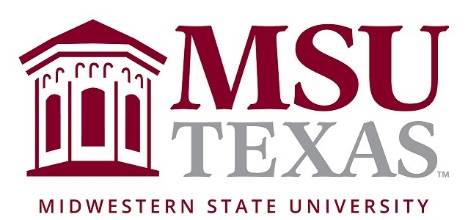 Survey American History since 1865Department of HistoryCollege of Contact InformationInstructor: Office: Office hours:Office phone: E-mail: Course Description	The instructor has designed this course first and foremost with the intention of providing her students with a basic understanding of the themes and events that dominated the American past since the Civil War.  For obvious reasons, she has not designed the course to be in anyway comprehensive, but rather foundational.  It is a course from which further exploration of this nation’s history may be launched.  In addition to providing students with a broad knowledge of US History, the course will help students critically analyze historical events.  The course design also includes interpretive techniques in an effort to help students better understand what it is that historians do.Required Book*Eric Foner, Give Me Liberty! An American History 6th ed., vol. 2Split Students This course has been planned as a split students course for Fall 2020.  The class will meet in its regularly scheduled room all scheduled days, but only some of the students can be physically in the class every class day to allow sufficient social distancing.  You will be assigned to one physical class day and will access course materials virtually on the other days.  I will notify you of your assigned day for your physical class meeting.  When we meet face to face we will utilize social distancing and an assigned seating chart.  When the university transitions to fully online after Thanksgiving we will review during the last week of class and hold our finals virtually.  I will use D2L for posting syllabi, course communication, course schedule, and gradebook.  There will be some online office hours announced through D2L.  You should regularly check D2L and the email hosted via D2L for important course information.  In the event of increased incidence and risk of COVID-19 that results in the university moving back to a shelter-in-place mode, the course instruction will transition to fully online.  More instructions will be given at that time.MSU Texas Facial Covering RequirementDue to the COVID-19 pandemic, all students are required to wear a mask in the classroom.  The only exceptions are in accordance with applicable law (e.g., an accommodation, including for medical reasons, under the Americans with Disabilities Act or pursuant to a bona fide religious belief).Student HandbookRefer to: Academic Misconduct Policy & ProceduresGradingTable 2: ExamsWeekly QuizzesMovie Assignments*Students are expected to write two 5-6-page essays, one on Bonnie & Clyde (1967) and one on Primary Colors (1998).  Further instructions can be found on our class dashboard on D2L.  Click on “Content,” and then click on “Movie Assignment Instructions.”  You should see a set of instructions for Bonnie & Clyde and one for Primary Colors.  In your essay, you must answer each of the questions asked.*The essays must be typed, in 12-point font, Times New Roman and double spaced.  The margins should be 1 inch on the top and bottom and 1.25 on the left and right.  Submit your film critique via D2L.  On our D2L class dashboard, click on “Assessments.”  Then click on “Assignments.”  You should see “Bonnie & Clyde” and “Primary Colors.”  You must submit by 11:30 P.M. on the scheduled due dates.  Bonnie & Clyde is due on September 30 while Primary Colors is due on November 4.  Note, D2L uses Turnitin to check for plagiarism.Extra Credit Make Up Work/TestsMidterm Progress ReportIn order to help students keep track of their progress toward course objectives, the instructor for this class will provide a Midterm Progress Report through each student’s WebWorld account.  All students will receive this midterm progress report.  Midterm grades will not be reported on the students’ transcript, nor will they be calculated in the cumulative GPA.  They simply give students an idea of where they stand at the midpoint of the semester.  Students earning below a C at the midway point should schedule a meeting with the instructor.Office HoursDue to the COVID-19 pandemic, rather than visiting the instructor’s office, please email her to schedule a Zoom meeting.Email *Please send all emails to this email address: whitney.snow@msutexas.eduImportant DatesLast day for term schedule changes: Deadline to file for December graduation: Deadline to file for May graduation: October 5Last Day to drop with a grade of “W:” Refer to: Drops, Withdrawals & VoidDesire-to-Learn (D2L)Extensive use of the MSU D2L program is a part of this course. Each student is expected to be familiar with this program as it provides a primary source of communication regarding assignments, examination materials, and general course information. You can log into D2L through the MSU Homepage. If you experience difficulties, please contact the technicians listed for the program or contact your instructor.Attendance Instructor Class PoliciesServices for Students With Disabilities In accordance with Section 504 of the Federal Rehabilitation Act of 1973 and the Americans with Disabilities Act of 1990, Midwestern State University endeavors to make reasonable accommodations to ensure equal opportunity for qualified persons with disabilities to participate in all educational, social, and recreational programs and activities. After notification of acceptance, students requiring accommodations should make application for such assistance through Disability Support Services, located in the Clark Student Center, Room 168, (940) 397-4140. Current documentation of a disability will be required in order to provide appropriate services, and each request will be individually reviewed. For more details, please go to Disability Support Services.College PoliciesCampus Carry Rules/PoliciesRefer to: Campus Carry Rules and PoliciesAlcohol and Drug PolicyTo comply with the Drug Free Schools and Communities Act of 1989 and subsequent amendments, students and employees of Midwestern State are informed that strictly enforced policies are in place which prohibits the unlawful possession, use or distribution of any illicit drugs, including alcohol, on university property or as part of any university-sponsored activity. Students and employees are also subject to all applicable legal sanctions under local, state and federal law for any offenses involving illicit drugs on University property or at University-sponsored activities.NoticeChanges in the course syllabus, procedure, assignments, and schedule may be made at the discretion of the instructor.Course ScheduleFinal Exam: Dec 9 (Wed): 10:30-12:30 P.M.AssignmentsPointsWeekly Quizzes25%Movie Assignment #115%Movie Assignment #215%Midterm20%Final25%GradePointsA90-100B80-89C70-79D60-69F0-59Week or ModuleReadings and other AssignmentsWeek 1Aug 24 (Mon) (Group A)Aug 26 (Wed) (Group B)Aug 28 (Fri) (Group C)Foner, Chapter 15Quiz #1 (take via D2L on Aug 28 by 11:30 P.M.)Week 2Aug 31 (Mon) (Group A)Sep 2 (Wed) (Group B)Sep 4 (Fri) (Group C)Foner, Chapter 16Quiz #2 (take via D2L on Sep 4 by 11:30 P.M.)Week 3 Sep 7 (Mon) (Group A)Sep 9 (Wed) (Group B)Sep 11 (Fri) (Group C)LABOR DAYFoner, Chapter 17Quiz #3 (take via D2L on Sep 11 by 11:30 P.M.)Week 4Sep 14 (Mon) (Group A)Sep 16 (Wed) (Group B)Sep 18 (Fri) (Group C)Foner, Chapter 18Quiz #4 (take via D2L on Sep 18 by 11:30 P.M.)Week 5Sep 21 (Mon) (Group A)Sep 23 (Wed) (Group B)Sep 25 (Fri) (Group C)Foner, Chapter 19Quiz #5 (take via D2L on Sep 25 by 11:30 P.M.)Week 6Sep 28 (Mon) (Group A)Sep 30 (Wed) (Group B)Oct 2 (Fri) (Group C)Foner, Chapter 20Bonnie & Clyde Movie Assignment #1 (submit via D2L on Sep 30 by 11:30 P.M.)Quiz #6 (take via D2L on Oct 2 by 11:30 P.M.)Week 7Oct 5 (Mon) (Group A)Oct 7 (Wed) (Group B)Oct 9 (Fri) (Group C)Foner, Chapter 21MIDTERM (take via D2L on Oct 7 by 11:30 P.M.)Quiz #7 (take via D2L on Oct 9 by 11:30 P.M.)Week 8Oct 12 (Mon) (Group A)Oct 14 (Wed) (Group B)Oct 16 (Fri) (Group C)Foner, Chapter 22Quiz #8 (take via D2L on Oct 16 by 11:30 P.M.)Week 9Oct 19 (Mon) (Group A)Oct 21 (Wed) (Group B)Oct 23 (Fri) (Group C)Foner, Chapter 23Quiz #9 (take via D2L on Oct 23 by 11:30 P.M.)Week 10Oct 26 (Mon) (Group A)Oct 28 (Wed) (Group B)Oct 30 (Fri) (Group C)Foner, Chapter 24Quiz #10 (take via D2L on Oct 30 by 11:30 P.M.)Week 11Nov 2 (Mon) (Group A)Nov 4 (Wed) (Group B)Nov 6 (Fri) (Group C)Foner, Chapter 25Primary Colors Film Critique (submit via D2L on Nov 4 by 11:30 P.M.)Quiz #11 (take via D2L on Nov 6 by 11:30 P.M.)Week 12Nov 9 (Mon) (Group A)Nov 11 (Wed) (Group B)Nov 13 (Fri) (Group C)Foner, Chapter 26Quiz #12 (take via D2L on Nov 13 by 11:30 P.M.)Week 13Nov 16 (Mon) (Group A)Nov 18 (Wed) (Group B)Nov 20 (Fri) (Group C)Foner, Chapter 27Quiz #13 (take via D2L on Nov 20 by 11:30 P.M.)Week 14Nov 23 (Mon) (Group A)Nov 25 (Wed)Nov 27 (Fri)Thanksgiving Break (Nov 25-27)Week 15Nov 30 (Mon)Dec 2 (Wed)Dec 4 (Fri)Foner, Chapter 28Quiz #14 (take via D2L on Dec 4 by 11:30 P.M.)